Ålands lagtings beslut om antagande avLandskapslag om ändring av landskapslagen om Ålands statistik- och utredningsbyrå	I enlighet med lagtingets beslut fogas till landskapslagen (1993:116) om Ålands statistik- och utredningsbyrå en ny 6a § som följer:6a §	Ålands statistik- och utredningsbyrå ska ha en elektronisk anslagstavla på sin webbplats. Vid tillkännagivandet på anslagstavlan ska bestämmelserna om offentlig delgivning i förvaltningslagen (2008:9) för landskapet Åland iakttas i tillämpliga delar.	Den elektroniska anslagstavlan ska vara lättillgänglig och kunna särskiljas från övrigt innehåll på webbplatsen. Byrån ska i sina lokaler eller på någon annan plats ge allmänheten möjlighet att ta del av innehållet på den elektroniska anslagstavlan.__________________	Denna lag träder i kraft den__________________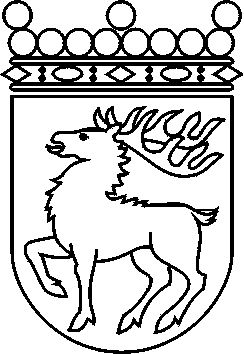 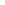 Ålands lagtingBESLUT LTB 41/2017BESLUT LTB 41/2017DatumÄrende2017-08-28LF 26/2016-2017	Mariehamn den 28 augusti 2017	Mariehamn den 28 augusti 2017Johan Ehn  talmanJohan Ehn  talmanVeronica Thörnroos vicetalmanViveka Eriksson  vicetalman